         RECREATION COMMISSION AGENDA/ REVISEDThursday, June 21, 20187:00 p.m.Scituate Recreation OfficeOld Gates327 First Parish RoadMEETING CALLED TO ORDERDirector Report: TURF AND TRACK RESTORATION PROJECT and OTHER FIELD RELATED TOPICSupdatesField/Facility Fees- ALLOCATION OF FEES FOR MAINTAINACE.  go over other field/facility fee changes.  Vote to make recommendations to BOS ON FEES AND POLICY CHANGES.  MINUTES APPROVAL: votePLAYGROUND DISCUSSION FROM PREVIOUS MEETINGS PLAYGROUND AT WAMPATUCK ELEMENTARY SCHOOL PRESENTATION FOR SUPPORT   VOTEOPEN VACANCIES ON THE BOARD- DISCUSSIONOld Business/New BusinessAdjournmentRECREATION COMMISSIOFRIENDS OF SCITUATE RECREATION, INC.600 Chief Justice Cushing Hwy.Scituate, Massachusetts 02066  TEL: (781) 545-8738FAX: (781) 545-6990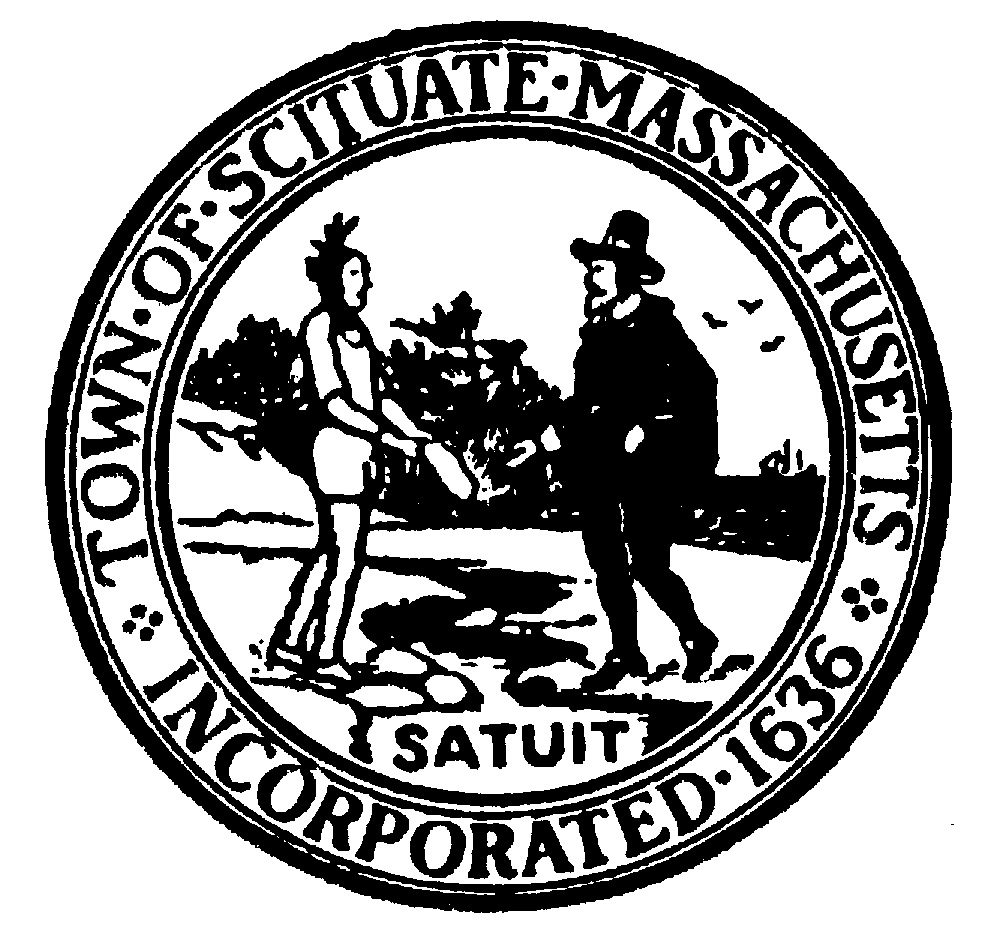 